HSZ-001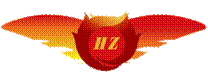 黑龙江省优质中职学校建设项目哈尔滨市航空服务中等专业学校2. 打造优质专业2.3启动建设实施工作，落实实训项目安排，确定实训课程。2.3.2 实训课授课计划客舱服务（上）   实训授课计划专业：航空服务  年级： 空乘21-9级                 实训教师：韩旭、陈曦、尹紫君                                                             教研室主任：韩旭、陈曦                 2022年8月 28 日序号实训项目名称课时计划时间实训内容与任务实训目的与要求主要实训设备1特殊旅客管理210.19-10.23实训内容：训练学生对各种特殊旅客服务的标准与技巧。实训任务：对盲人旅客餐饮服务的要求。对老年登机阶段的服务标准。实训目的：掌握特殊旅客的范围、特殊旅客服务基本要求及服务技巧。实训要求：明确特殊旅客的心理特点与服务技巧。模拟机舱、水杯、托盘、餐盒2非正常旅客服务211.2-11.6实训内容：要求学生掌握醉酒、麻醉品作用下旅客的应对及机上失窃事件的应对。实训任务：掌握非正常旅客的处置方式。了解机上非正常旅客的种类与类别。实训目的：掌握非正常旅客的范围以及应对策略，通过学习能够熟练的进行非正常旅客的服务。实训要求：提高同学们对乘务员服务工作的了解和服务意识，为以后工作打下良好的基础。模拟机舱、毛毯、水杯3服务技巧与特情处置211.16-11.20实训内容：带领学生解决机上工作可能遇到的实际问题。 实训任务：旅客要求冰镇食品或药品、旅客需要加餐及不小心将餐食洒到旅客身上。 实训目的：通过本次学习，让学生掌握沟通的概念和沟通技巧，为今后就业奠定良好的基础。实训要求：能够有能力解决机上各种可能出现的特殊情况。模拟机舱、行李架4机上火灾211.30-12.4实训内容：掌握机上火灾的分类，机上灭火的具体工具及灭火的步骤。实训任务：明确三人灭火小组的职责与分工，掌握灭火者的主要工作任务。实训目的：让学生能够很好的掌握灭火流程，了解火灾的种类以及不同火灾所使用的不同灭火装置。实训要求：每名学生掌握灭火的动作要领，熟记灭火流程及三人灭火小组的职能。灭火舱、行李架、洗手间、毛毯